Horizon Setting HS4Setting of Measuring Equipment with Variable Dimensions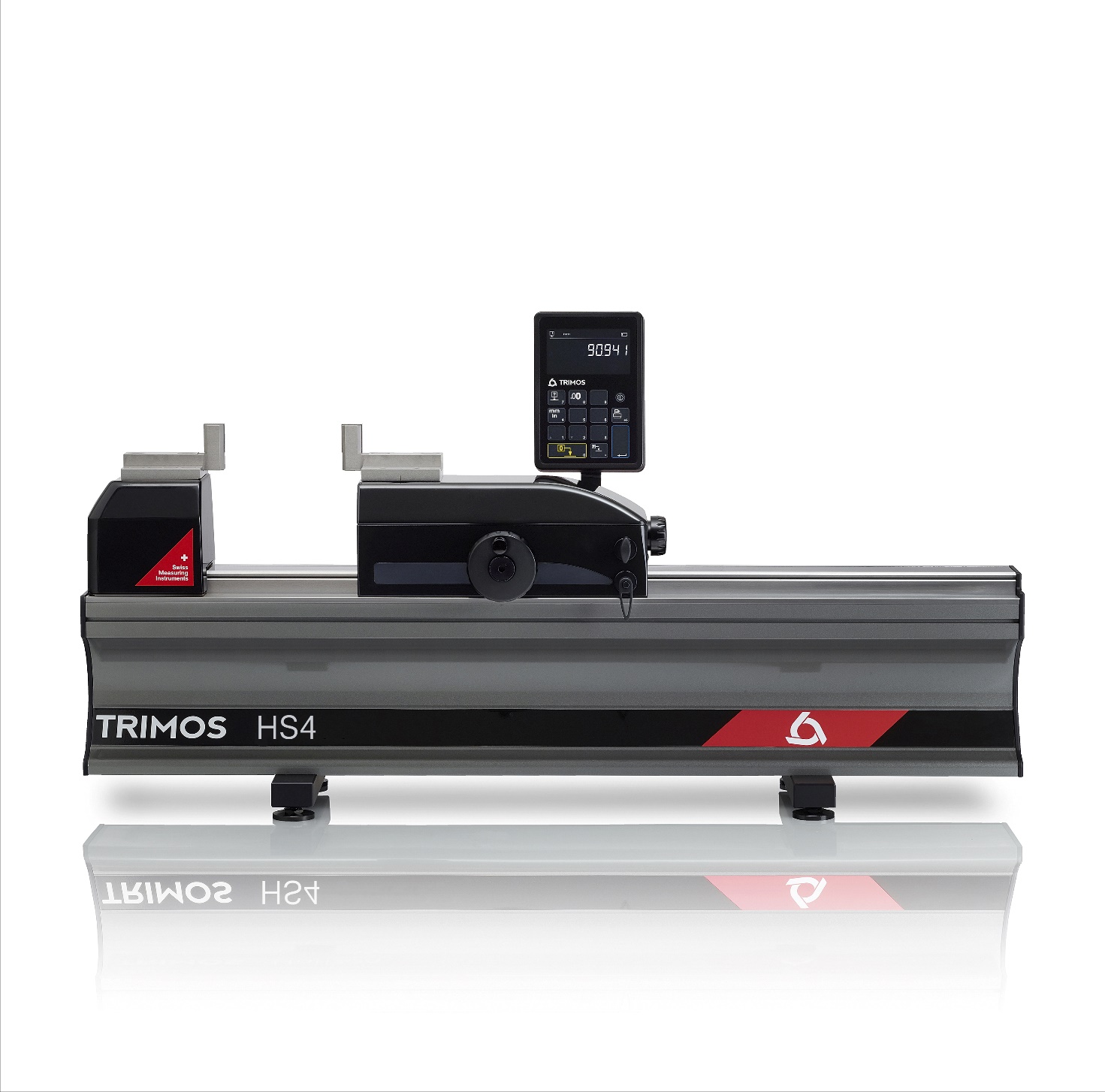 1.PRESENTATIONHorizon Setting is the ideal instrument for the control and calibration of measuring means with fixed and variable dimensions. Its high precision and finishing level position it as a top of the range model for workshop or laboratory use. It is the perfect answer to current needs in the manufacturing field.This new model is based on the already well known Trimos Horizon Premium, but a new electronics and innovative display are incorporated. A modern and ergonomic design, as well as a great ease of use guarantee optimal and high productivity measuring results.Trimos proposes a complete range of instruments from 500 mm to 3000 mm. All measuring ranges are direct, which means that the whole measuring range is available without adjustment or intermediary re-calibration. A large selection of easily interchangeable accessories completes the possible applications and guarantees a correct positioning of the instruments to be calibrated.Delivered with two parallel 25 mm TEL5 gauge blocks Robust design, ideal for use in workshop Very simple use Fast and precise checking Works on battery or power supply 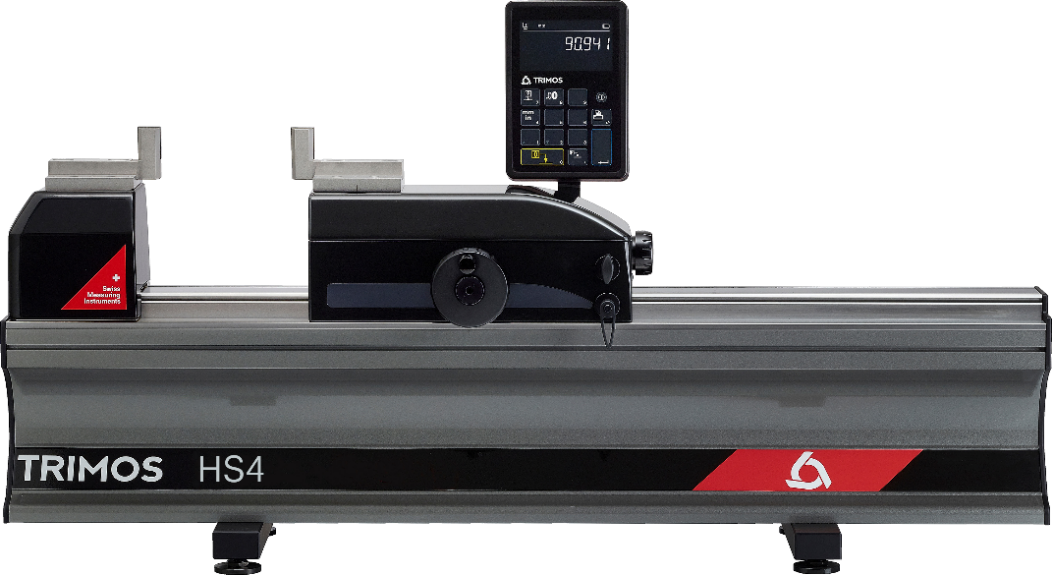 2.SPECIALLY DESIGNED FOR SETTING2 points bore gauges2 points internal and external comparative measuring equipmentDial indicatorsCalipers3.FEATURES4.TECHNICAL SPECIFICATIONS5.APPLICATIONS Trimos S.A.Av.de Longemalle 5CH-1020 RenensT. +41 21 633 01 01info@trimos.chwww.trimos.com	750 02 0061 03 – Version 2.0/2022-01 – Changes without prior notice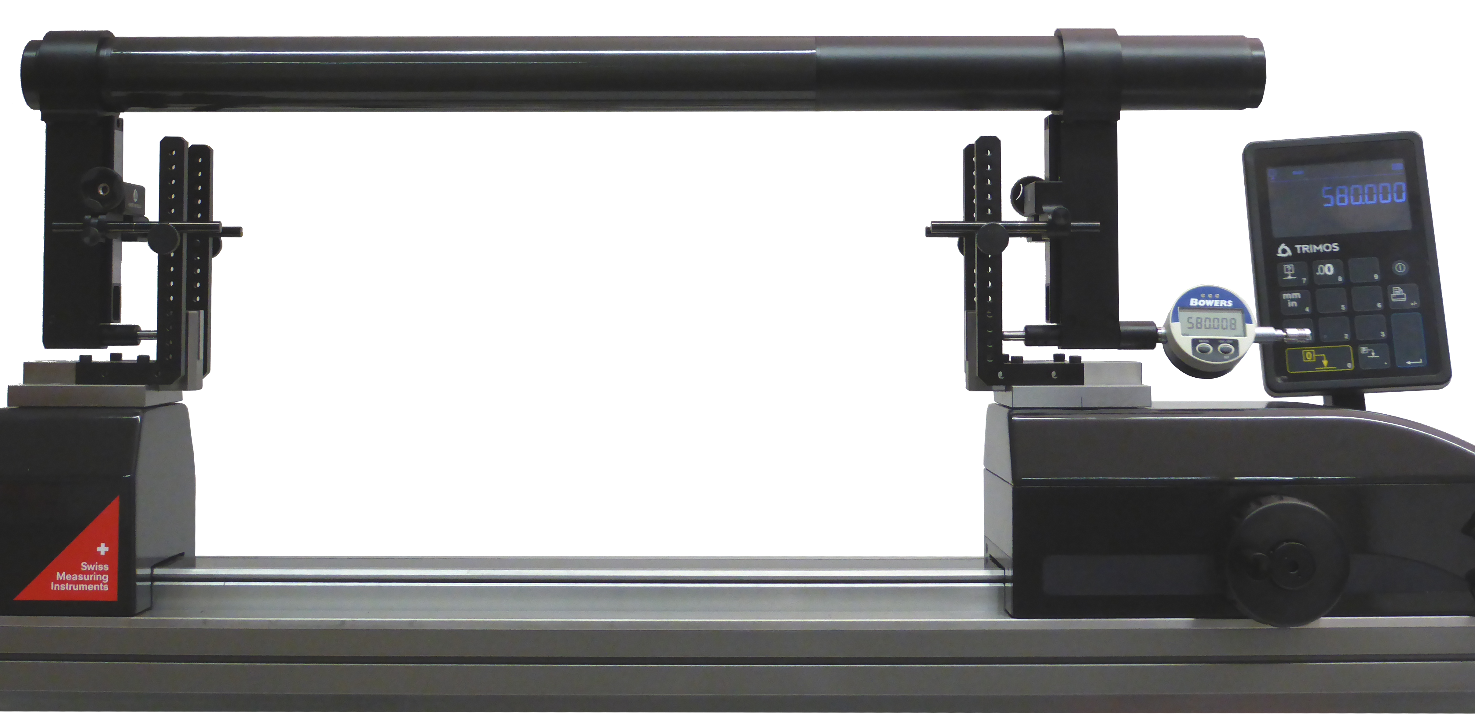 Setting of a large gaugeSetting of a large gaugeSetting of a large gauge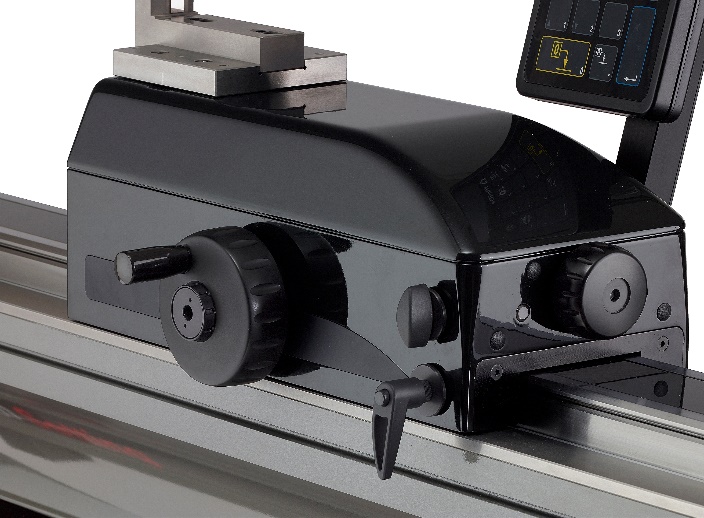 Two locking devices to hold the carriage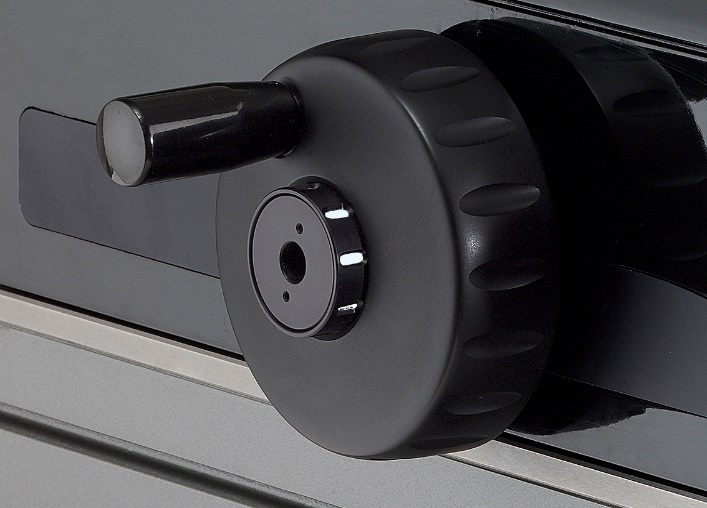 Setting force management with indicator Horizon Setting HS4HS4-500HS4-1000HS4-1500HS4-2000HS4-3000Measuring range	mm (in)550 (20)1050 (40)1550 (60)2050 (80)3050 (120)Max. permission errors, EMPE	µm0.7+L/10000.7+L/10000.7+L/10000.7+L/10000.7+L/1000Repeatability, RMPE (2s)	µm0.50.50.50.50.5Maximal Resolution	mm (in)0.0001 (0.00001)0.0001 (0.00001)0.0001 (0.00001)0.0001 (0.00001)0.0001 (0.00001)Measuring force (0 setting)	N1515151515InterfacesUSB / RS232USB / RS232USB / RS232USB / RS232USB / RS232Weight	kg94123152181239Max displacement speed   	mm/s15001500150015001500Operational Temperature	°C+10 ÷ +40+10 ÷ +40+10 ÷ +40+10 ÷ +40+10 ÷ +40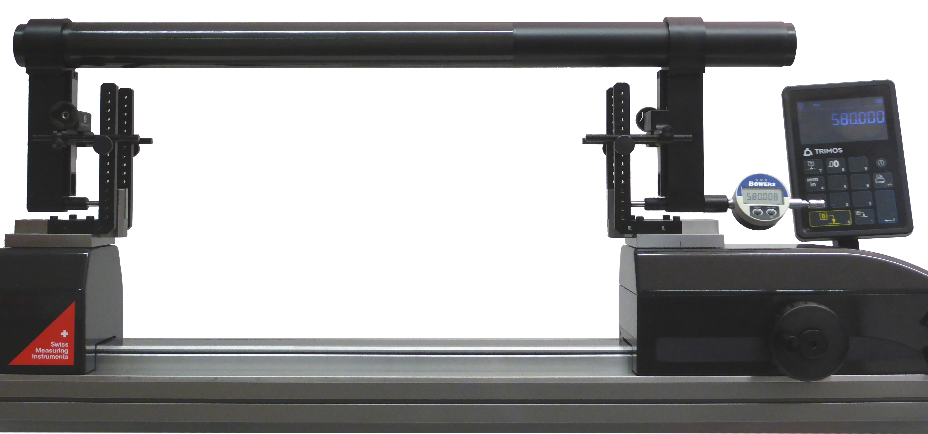 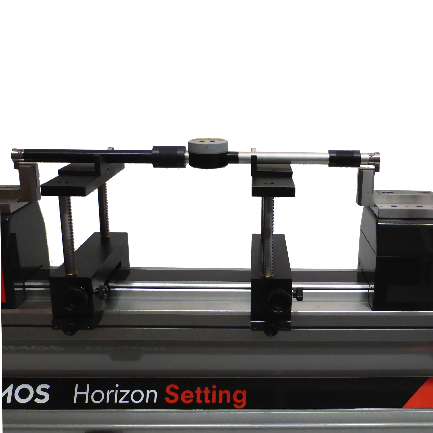 Setting of a large gaugeSetting of a large gaugeSetting of two points internal and external comparative measuring equipment (TEL5, TELMA7, TELMN7.2)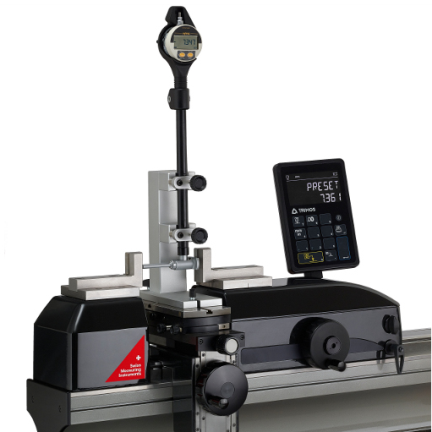 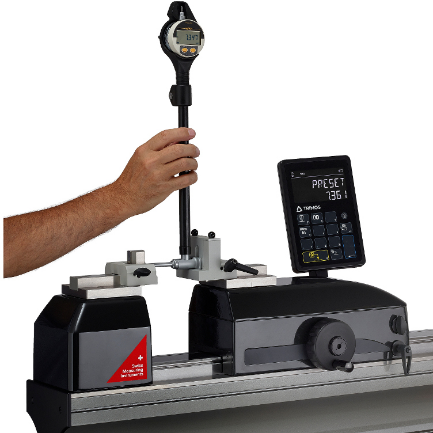 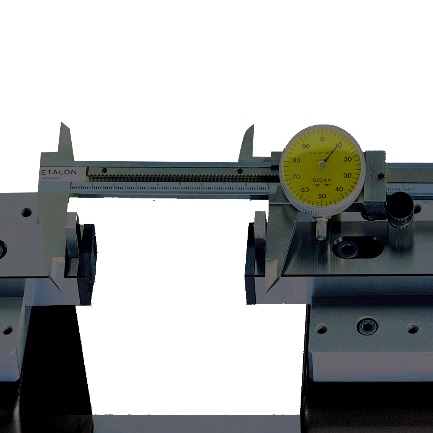 Setting of 2-point bore gauges with  holder (TA-SU-313, TA-SU-318, TEL5)Setting of 2-point bore gauges by hand (TA-SU-301, TEL5)Checking of calipers (TEL 5.10)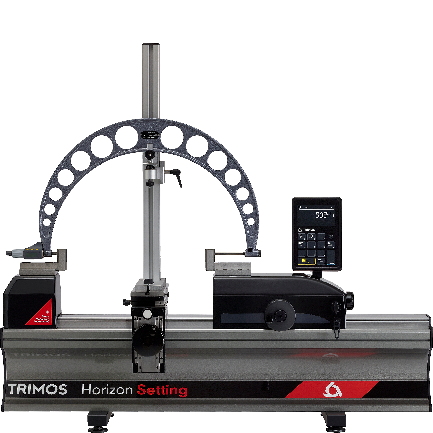 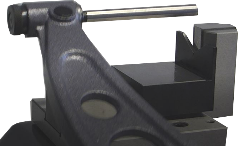 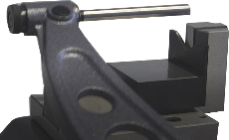 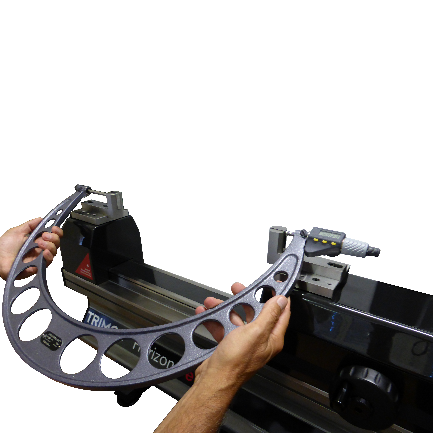 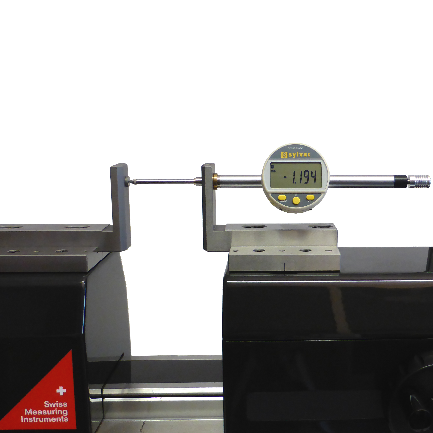 Checking of external micrometer held on a support (TA-SU-313, LABC20.1/SP02, TEL5)Manually checking of external micrometer (TEL5) (TEL11)Checking of dial indicator(TEL5CN)